«О некоторых вопросах труда работников администрациисельского поселения «Кузьёль»»              В соответствии с Постановлением Правительства Республики Коми от 11 сентября 2008 года №234 «О некоторых вопросах оплаты труда работников государственных учреждений Республики Коми», в целях усиления заинтересованности рабочих администрации сельского поселения «Кузьёль» в повышении эффективности труда, улучшения качества оказываемых ими услуг и формирования единых условий оплаты труда работниковАдминистрация сельского поселения «Кузьёль»  постановляет:         1. Утвердить: 1) оклады рабочих общеотраслевых профессий администрации сельского поселения «Кузьёль» согласно приложению № 1;2) Положение о порядке установления и выплаты премии работникам администрации сельского поселения «Кузьёль»» согласно приложению № 2.         2. Установить, что оклады рабочих, относящихся по своим функциональным обязанностям к общеотраслевым профессиям рабочих, определяются в соответствии с подпунктом 1 пункта 1 настоящего постановления;       3.  Установить, что заработная плата работников администрации сельского поселения «Кузьёль» (с учетом премий), устанавливаемая в соответствии с пунктом 2 настоящего постановления, полностью отработавших за этот период норму рабочего времени и выполнивших норму труда (трудовые обязанности), не может быть ниже установленного минимального размера оплаты труда (МРОТ) с начислением районного коэффициента и процентной надбавки за работу в районах Крайнего Севера и приравненных к ним местностях сверх величины МРОТ.           Если заработная плата меньше МРОТ, работнику производится доплата до МРОТ.          В том случае, если работник не отработал месячную норму рабочего времени, доплата выплачивается в размере пропорциональном отработанному времени.           4. Признать утратившими силу:- постановление Администрации сельского поселения «Кузьёль» от 09.01.2018 года №02/01 «О некоторых вопросах оплаты труда работников администрации сельского поселения «Кузьёль»;- постановление Администрации сельского поселения «Кузьёль» от 05.07.2019 № 03/07 «О внесении изменений в постановление администрации сельского поселения «Кузьёль» от 09.01.2018 №02/01 «О некоторых вопросах труда работников администрации сельского поселения «Кузьёль»»;- постановление Администрации сельского поселения «Кузьёль» от 27.09.2019 №03/07 «О внесении изменений в постановление администрации сельского поселения «Кузьёль» от 09.01.2018 №02/01 «О некоторых вопросах труда работников администрации сельского поселения «Кузьёль»».            5.  Настоящее  постановление  вступает  в силу с  01 октября 2020 года.         Глава сельского поселения «Кузьёль»                            В.П.ШакироваПриложение № 1к постановлению администрации сельского поселения «Кузьёль»от 30.09.2020 года   № 06/09ОКЛАДЫрабочих общеотраслевых профессийадминистрации сельского поселения «Кузьёль»Приложение № 2 к постановлению администрации сельского поселения «Кузьёль»от 30.09.2020г.  года № 06/09 ПОЛОЖЕНИЕО ПОРЯДКЕ УСТАНОВЛЕНИЯ И ВЫПЛАТЫ ПРЕМИИ  РАБОТНИКАМ АДМИНИСТРАЦИИ СЕЛЬСКОГО ПОСЕЛЕНИЯ «КУЗЬЁЛЬ»         Настоящее Положение разработано и вводится в целях эффективной деятельности администрации сельского поселения «Кузьёль», материальной заинтересованности работников администрации сельского поселения «Кузьёль», в реализации возложенных на них задач и функций. 1. Порядок, условия и размеры премирования            Премирование работников администрации производится по результатам работы за месяц с учетом обеспечения задач и функций, надлежащее исполнение должностного регламента, своевременное и качественное выполнение заданий и поручений.              Премирование работников администрации производится за фактически отработанное время в размере 37,5 процентов   среднемесячной заработной платы. Среднемесячная заработная плата включает в себя: должностной оклад, надбавку за особые условия труда, районный коэффициент и процентную надбавку за работу в районах Крайнего Севера и приравненных к ним местностях.              Конкретный размер премии в соответствии с личным вкладом работника администрации максимальным размером не ограничивается, но устанавливается в пределах выделенного фонда оплаты труда.             Основанием для начисления и выплаты премии за истекший месяц является распоряжение главы сельского поселения. Выплата премии производится в течение месяца с даты подписания распоряжения.             Снижение размера премии работникам администрации полностью или частично может производиться по итогам работы за месяц за:- невыполнение должностных обязанностей, нарушения служебной и трудовой дисциплины;- нарушение правил охраны труда, пожарной безопасности.           По итогам года при наличии остатка нераспределенных средств из фонда оплаты труда главой поселения производится дополнительное премирование работников за выполнение дополнительного объема работ.“Кузьель” сикт овмодчоминса администрация“Кузьель” сикт овмодчоминса администрация“Кузьель” сикт овмодчоминса администрация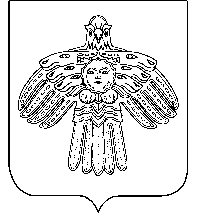 Администрациясельского поселения«Кузьель»Администрациясельского поселения«Кузьель»ПОСТАНОВЛЕНИЕШУÖМот               30 сентября2020 г.№ № 06/09Наименование профессииОклад, рублейУборщик служебных помещений3948Водитель 4108,7